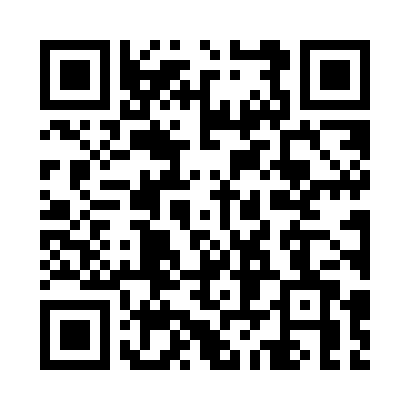 Prayer times for A Mezquita, SpainWed 1 May 2024 - Fri 31 May 2024High Latitude Method: Angle Based RulePrayer Calculation Method: Muslim World LeagueAsar Calculation Method: HanafiPrayer times provided by https://www.salahtimes.comDateDayFajrSunriseDhuhrAsrMaghribIsha1Wed5:357:242:257:229:2711:092Thu5:337:222:257:239:2911:113Fri5:317:212:257:249:3011:124Sat5:297:202:257:249:3111:145Sun5:287:182:257:259:3211:166Mon5:267:172:257:269:3311:177Tue5:247:162:257:269:3411:198Wed5:227:152:257:279:3511:209Thu5:207:142:257:279:3611:2210Fri5:197:132:257:289:3711:2411Sat5:177:112:257:299:3811:2512Sun5:157:102:257:299:3911:2713Mon5:147:092:257:309:4011:2814Tue5:127:082:257:309:4111:3015Wed5:107:072:257:319:4211:3216Thu5:097:062:257:329:4311:3317Fri5:077:052:257:329:4411:3518Sat5:067:042:257:339:4511:3619Sun5:047:042:257:339:4611:3820Mon5:037:032:257:349:4711:3921Tue5:017:022:257:349:4811:4122Wed5:007:012:257:359:4911:4223Thu4:587:002:257:359:5011:4424Fri4:577:002:257:369:5111:4525Sat4:566:592:257:379:5211:4726Sun4:546:582:257:379:5311:4827Mon4:536:582:257:389:5411:4928Tue4:526:572:267:389:5411:5129Wed4:516:562:267:399:5511:5230Thu4:506:562:267:399:5611:5331Fri4:496:552:267:409:5711:55